PROGRAMA DE FORMACIÓN INICIAL, SEGUIMIENTO Y TUTELA DEL PROFESORADO NOVEL PARA LA MEJORA DE LA DOCENCIACONVOCATORIA EXTRAORDINARIA DE EQUIPOS DE FORMACIÓN INICIAL (PROGRAMA FEDO)ANEXO IIIA efectos de certificación,Fecha: ____________________El/La Coordinador/a,Firmado: __________________ 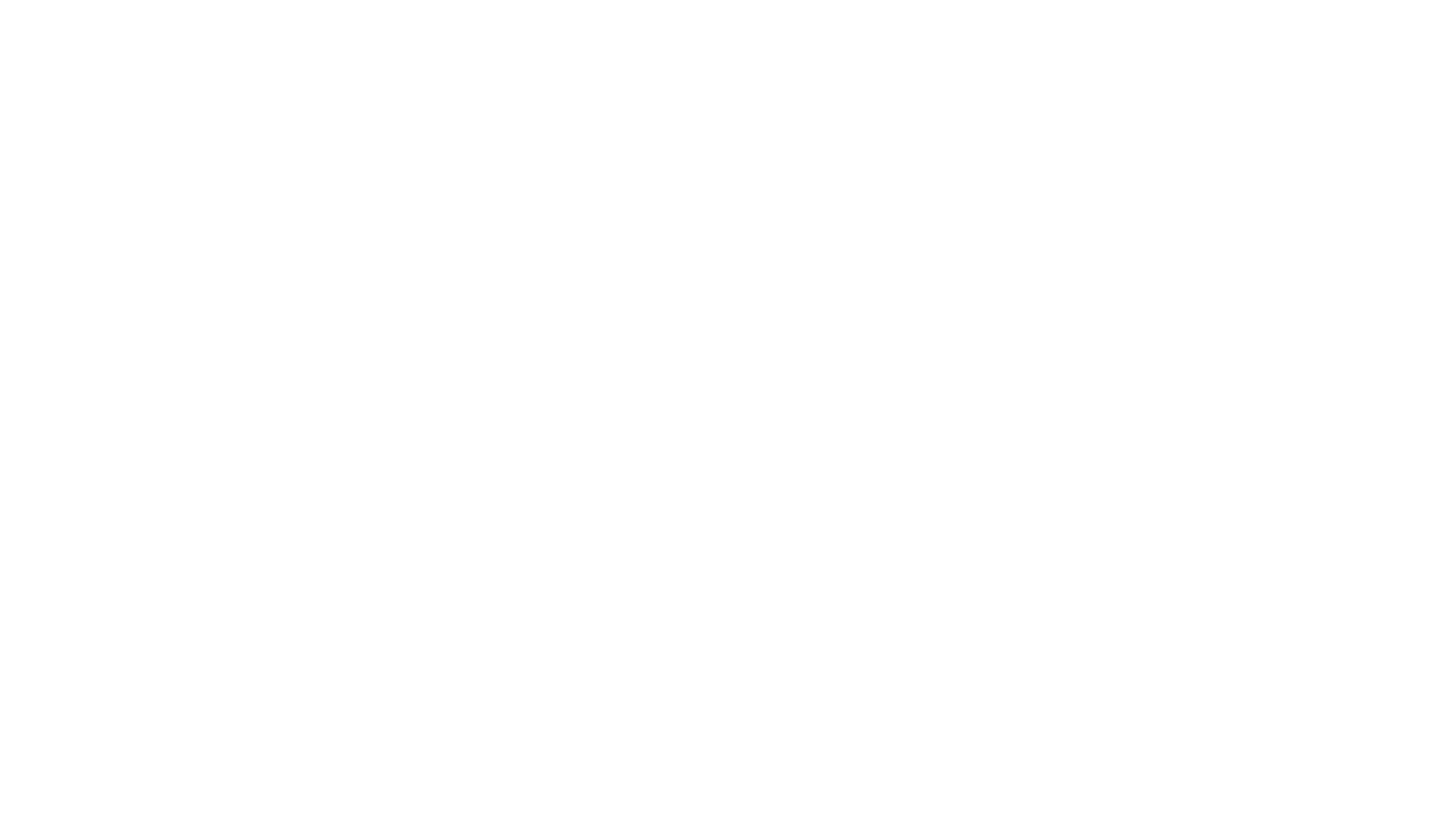  Modelo de memoria final de acciones de formación inicial Cumplimentar este modelo para proponer actividades de formación docente. Modelo de memoria final de acciones de formación inicial Cumplimentar este modelo para proponer actividades de formación docente. Modelo de memoria final de acciones de formación inicial Cumplimentar este modelo para proponer actividades de formación docente. Modelo de memoria final de acciones de formación inicial Cumplimentar este modelo para proponer actividades de formación docente. Modelo de memoria final de acciones de formación inicial Cumplimentar este modelo para proponer actividades de formación docente. Modelo de memoria final de acciones de formación inicial Cumplimentar este modelo para proponer actividades de formación docente. Modelo de memoria final de acciones de formación inicial Cumplimentar este modelo para proponer actividades de formación docente. Modelo de memoria final de acciones de formación inicial Cumplimentar este modelo para proponer actividades de formación docente.1. Datos generales de la actividad formativa1. Datos generales de la actividad formativa1. Datos generales de la actividad formativa1. Datos generales de la actividad formativa1. Datos generales de la actividad formativa1. Datos generales de la actividad formativa1. Datos generales de la actividad formativa1. Datos generales de la actividad formativaTítulo (1)(1)(1)(1)(1)(1)(1)Coordinador (2): Apellidos, Nombre(2): Apellidos, Nombre(2): Apellidos, NombreCoordinador (3): Departamento(3): Departamento(3): DepartamentoCoordinador (4): Email(4): Email(4): EmailCoordinador (5): Teléfonos(5): Teléfonos(5): Teléfonos2. Responda a las siguientes cuestiones, indicando los puntos fuertes, las dificultades y posibles opciones de mejora 2. Responda a las siguientes cuestiones, indicando los puntos fuertes, las dificultades y posibles opciones de mejora 2. Responda a las siguientes cuestiones, indicando los puntos fuertes, las dificultades y posibles opciones de mejora 2. Responda a las siguientes cuestiones, indicando los puntos fuertes, las dificultades y posibles opciones de mejora 2. Responda a las siguientes cuestiones, indicando los puntos fuertes, las dificultades y posibles opciones de mejora 2. Responda a las siguientes cuestiones, indicando los puntos fuertes, las dificultades y posibles opciones de mejora 2. Responda a las siguientes cuestiones, indicando los puntos fuertes, las dificultades y posibles opciones de mejora 2. Responda a las siguientes cuestiones, indicando los puntos fuertes, las dificultades y posibles opciones de mejora 1. Explique el impacto de la actividad en la mejora de las capacidades docentes del profesorado implicado. 1. Explique el impacto de la actividad en la mejora de las capacidades docentes del profesorado implicado. 1. Explique el impacto de la actividad en la mejora de las capacidades docentes del profesorado implicado. 1. Explique el impacto de la actividad en la mejora de las capacidades docentes del profesorado implicado. 1. Explique el impacto de la actividad en la mejora de las capacidades docentes del profesorado implicado. 1. Explique el impacto de la actividad en la mejora de las capacidades docentes del profesorado implicado. 1. Explique el impacto de la actividad en la mejora de las capacidades docentes del profesorado implicado. 1. Explique el impacto de la actividad en la mejora de las capacidades docentes del profesorado implicado. 2. Valore el grado de consecución de los objetivos planteados, partiendo de los objetivos especificados en la solicitud.2. Valore el grado de consecución de los objetivos planteados, partiendo de los objetivos especificados en la solicitud.2. Valore el grado de consecución de los objetivos planteados, partiendo de los objetivos especificados en la solicitud.2. Valore el grado de consecución de los objetivos planteados, partiendo de los objetivos especificados en la solicitud.2. Valore el grado de consecución de los objetivos planteados, partiendo de los objetivos especificados en la solicitud.2. Valore el grado de consecución de los objetivos planteados, partiendo de los objetivos especificados en la solicitud.2. Valore el grado de consecución de los objetivos planteados, partiendo de los objetivos especificados en la solicitud.2. Valore el grado de consecución de los objetivos planteados, partiendo de los objetivos especificados en la solicitud.3. ¿Se han impartido los contenidos planeados? ¿Han respondido los contenidos a las necesidades formativas de los asistentes?3. ¿Se han impartido los contenidos planeados? ¿Han respondido los contenidos a las necesidades formativas de los asistentes?3. ¿Se han impartido los contenidos planeados? ¿Han respondido los contenidos a las necesidades formativas de los asistentes?3. ¿Se han impartido los contenidos planeados? ¿Han respondido los contenidos a las necesidades formativas de los asistentes?3. ¿Se han impartido los contenidos planeados? ¿Han respondido los contenidos a las necesidades formativas de los asistentes?3. ¿Se han impartido los contenidos planeados? ¿Han respondido los contenidos a las necesidades formativas de los asistentes?3. ¿Se han impartido los contenidos planeados? ¿Han respondido los contenidos a las necesidades formativas de los asistentes?3. ¿Se han impartido los contenidos planeados? ¿Han respondido los contenidos a las necesidades formativas de los asistentes?4. ¿La metodología empleada ha sido la adecuada para el proceso de formación? ¿Ha generado una adecuada relación entre el formador y los asistentes? ¿Ha permitido establecer un proceso y clima de aprendizaje adecuado?4. ¿La metodología empleada ha sido la adecuada para el proceso de formación? ¿Ha generado una adecuada relación entre el formador y los asistentes? ¿Ha permitido establecer un proceso y clima de aprendizaje adecuado?4. ¿La metodología empleada ha sido la adecuada para el proceso de formación? ¿Ha generado una adecuada relación entre el formador y los asistentes? ¿Ha permitido establecer un proceso y clima de aprendizaje adecuado?4. ¿La metodología empleada ha sido la adecuada para el proceso de formación? ¿Ha generado una adecuada relación entre el formador y los asistentes? ¿Ha permitido establecer un proceso y clima de aprendizaje adecuado?4. ¿La metodología empleada ha sido la adecuada para el proceso de formación? ¿Ha generado una adecuada relación entre el formador y los asistentes? ¿Ha permitido establecer un proceso y clima de aprendizaje adecuado?4. ¿La metodología empleada ha sido la adecuada para el proceso de formación? ¿Ha generado una adecuada relación entre el formador y los asistentes? ¿Ha permitido establecer un proceso y clima de aprendizaje adecuado?4. ¿La metodología empleada ha sido la adecuada para el proceso de formación? ¿Ha generado una adecuada relación entre el formador y los asistentes? ¿Ha permitido establecer un proceso y clima de aprendizaje adecuado?4. ¿La metodología empleada ha sido la adecuada para el proceso de formación? ¿Ha generado una adecuada relación entre el formador y los asistentes? ¿Ha permitido establecer un proceso y clima de aprendizaje adecuado?5. ¿Las actividades se han organizado adecuadamente para alcanzar los objetivos planteados? ¿Han motivado e interesado a los asistentes?5. ¿Las actividades se han organizado adecuadamente para alcanzar los objetivos planteados? ¿Han motivado e interesado a los asistentes?5. ¿Las actividades se han organizado adecuadamente para alcanzar los objetivos planteados? ¿Han motivado e interesado a los asistentes?5. ¿Las actividades se han organizado adecuadamente para alcanzar los objetivos planteados? ¿Han motivado e interesado a los asistentes?5. ¿Las actividades se han organizado adecuadamente para alcanzar los objetivos planteados? ¿Han motivado e interesado a los asistentes?5. ¿Las actividades se han organizado adecuadamente para alcanzar los objetivos planteados? ¿Han motivado e interesado a los asistentes?5. ¿Las actividades se han organizado adecuadamente para alcanzar los objetivos planteados? ¿Han motivado e interesado a los asistentes?5. ¿Las actividades se han organizado adecuadamente para alcanzar los objetivos planteados? ¿Han motivado e interesado a los asistentes?6. ¿Se ha dispuesto de los recursos humanos, temporales y materiales adecuados?6. ¿Se ha dispuesto de los recursos humanos, temporales y materiales adecuados?6. ¿Se ha dispuesto de los recursos humanos, temporales y materiales adecuados?6. ¿Se ha dispuesto de los recursos humanos, temporales y materiales adecuados?6. ¿Se ha dispuesto de los recursos humanos, temporales y materiales adecuados?6. ¿Se ha dispuesto de los recursos humanos, temporales y materiales adecuados?6. ¿Se ha dispuesto de los recursos humanos, temporales y materiales adecuados?6. ¿Se ha dispuesto de los recursos humanos, temporales y materiales adecuados?7. ¿Las tareas de coordinación se han dispuesto de forma adecuada? ¿Se ha considerado el tiempo suficiente para la realización de estas tareas? 7. ¿Las tareas de coordinación se han dispuesto de forma adecuada? ¿Se ha considerado el tiempo suficiente para la realización de estas tareas? 7. ¿Las tareas de coordinación se han dispuesto de forma adecuada? ¿Se ha considerado el tiempo suficiente para la realización de estas tareas? 7. ¿Las tareas de coordinación se han dispuesto de forma adecuada? ¿Se ha considerado el tiempo suficiente para la realización de estas tareas? 7. ¿Las tareas de coordinación se han dispuesto de forma adecuada? ¿Se ha considerado el tiempo suficiente para la realización de estas tareas? 7. ¿Las tareas de coordinación se han dispuesto de forma adecuada? ¿Se ha considerado el tiempo suficiente para la realización de estas tareas? 7. ¿Las tareas de coordinación se han dispuesto de forma adecuada? ¿Se ha considerado el tiempo suficiente para la realización de estas tareas? 7. ¿Las tareas de coordinación se han dispuesto de forma adecuada? ¿Se ha considerado el tiempo suficiente para la realización de estas tareas? 8. ¿Los ponentes han cumplido con la totalidad del programa propuesto? ¿Han creado un adecuado escenario de aprendizaje en cuanto a la metodología empleada y al resultado de los aprendizajes que han generado?8. ¿Los ponentes han cumplido con la totalidad del programa propuesto? ¿Han creado un adecuado escenario de aprendizaje en cuanto a la metodología empleada y al resultado de los aprendizajes que han generado?8. ¿Los ponentes han cumplido con la totalidad del programa propuesto? ¿Han creado un adecuado escenario de aprendizaje en cuanto a la metodología empleada y al resultado de los aprendizajes que han generado?8. ¿Los ponentes han cumplido con la totalidad del programa propuesto? ¿Han creado un adecuado escenario de aprendizaje en cuanto a la metodología empleada y al resultado de los aprendizajes que han generado?8. ¿Los ponentes han cumplido con la totalidad del programa propuesto? ¿Han creado un adecuado escenario de aprendizaje en cuanto a la metodología empleada y al resultado de los aprendizajes que han generado?8. ¿Los ponentes han cumplido con la totalidad del programa propuesto? ¿Han creado un adecuado escenario de aprendizaje en cuanto a la metodología empleada y al resultado de los aprendizajes que han generado?8. ¿Los ponentes han cumplido con la totalidad del programa propuesto? ¿Han creado un adecuado escenario de aprendizaje en cuanto a la metodología empleada y al resultado de los aprendizajes que han generado?8. ¿Los ponentes han cumplido con la totalidad del programa propuesto? ¿Han creado un adecuado escenario de aprendizaje en cuanto a la metodología empleada y al resultado de los aprendizajes que han generado?9. ¿Las técnicas, procedimientos e instrumentos de evaluación han permitido realizar adecuaciones correctivas o formativas del programa de la actividad? ¿Han permitido valorar los aprendizajes obtenidos por los asistentes? ¿Han facilitado los procesos de valoración de la totalidad de la actividad?9. ¿Las técnicas, procedimientos e instrumentos de evaluación han permitido realizar adecuaciones correctivas o formativas del programa de la actividad? ¿Han permitido valorar los aprendizajes obtenidos por los asistentes? ¿Han facilitado los procesos de valoración de la totalidad de la actividad?9. ¿Las técnicas, procedimientos e instrumentos de evaluación han permitido realizar adecuaciones correctivas o formativas del programa de la actividad? ¿Han permitido valorar los aprendizajes obtenidos por los asistentes? ¿Han facilitado los procesos de valoración de la totalidad de la actividad?9. ¿Las técnicas, procedimientos e instrumentos de evaluación han permitido realizar adecuaciones correctivas o formativas del programa de la actividad? ¿Han permitido valorar los aprendizajes obtenidos por los asistentes? ¿Han facilitado los procesos de valoración de la totalidad de la actividad?9. ¿Las técnicas, procedimientos e instrumentos de evaluación han permitido realizar adecuaciones correctivas o formativas del programa de la actividad? ¿Han permitido valorar los aprendizajes obtenidos por los asistentes? ¿Han facilitado los procesos de valoración de la totalidad de la actividad?9. ¿Las técnicas, procedimientos e instrumentos de evaluación han permitido realizar adecuaciones correctivas o formativas del programa de la actividad? ¿Han permitido valorar los aprendizajes obtenidos por los asistentes? ¿Han facilitado los procesos de valoración de la totalidad de la actividad?9. ¿Las técnicas, procedimientos e instrumentos de evaluación han permitido realizar adecuaciones correctivas o formativas del programa de la actividad? ¿Han permitido valorar los aprendizajes obtenidos por los asistentes? ¿Han facilitado los procesos de valoración de la totalidad de la actividad?9. ¿Las técnicas, procedimientos e instrumentos de evaluación han permitido realizar adecuaciones correctivas o formativas del programa de la actividad? ¿Han permitido valorar los aprendizajes obtenidos por los asistentes? ¿Han facilitado los procesos de valoración de la totalidad de la actividad?10. Realice cualquier otra consideración evaluativa que permita realizar una adecuada valoración de la actividad de formación desarrollada.10. Realice cualquier otra consideración evaluativa que permita realizar una adecuada valoración de la actividad de formación desarrollada.10. Realice cualquier otra consideración evaluativa que permita realizar una adecuada valoración de la actividad de formación desarrollada.10. Realice cualquier otra consideración evaluativa que permita realizar una adecuada valoración de la actividad de formación desarrollada.10. Realice cualquier otra consideración evaluativa que permita realizar una adecuada valoración de la actividad de formación desarrollada.10. Realice cualquier otra consideración evaluativa que permita realizar una adecuada valoración de la actividad de formación desarrollada.10. Realice cualquier otra consideración evaluativa que permita realizar una adecuada valoración de la actividad de formación desarrollada.10. Realice cualquier otra consideración evaluativa que permita realizar una adecuada valoración de la actividad de formación desarrollada.3. Realice un pequeño informe con respecto a la encuesta de satisfacción de las acciones de formación realizada a los asistentes mediante modelo proporcionado por el Vicerrectorado de Calidad, Innovación Docente y Estudios de Grado.3. Realice un pequeño informe con respecto a la encuesta de satisfacción de las acciones de formación realizada a los asistentes mediante modelo proporcionado por el Vicerrectorado de Calidad, Innovación Docente y Estudios de Grado.3. Realice un pequeño informe con respecto a la encuesta de satisfacción de las acciones de formación realizada a los asistentes mediante modelo proporcionado por el Vicerrectorado de Calidad, Innovación Docente y Estudios de Grado.3. Realice un pequeño informe con respecto a la encuesta de satisfacción de las acciones de formación realizada a los asistentes mediante modelo proporcionado por el Vicerrectorado de Calidad, Innovación Docente y Estudios de Grado.3. Realice un pequeño informe con respecto a la encuesta de satisfacción de las acciones de formación realizada a los asistentes mediante modelo proporcionado por el Vicerrectorado de Calidad, Innovación Docente y Estudios de Grado.3. Realice un pequeño informe con respecto a la encuesta de satisfacción de las acciones de formación realizada a los asistentes mediante modelo proporcionado por el Vicerrectorado de Calidad, Innovación Docente y Estudios de Grado.3. Realice un pequeño informe con respecto a la encuesta de satisfacción de las acciones de formación realizada a los asistentes mediante modelo proporcionado por el Vicerrectorado de Calidad, Innovación Docente y Estudios de Grado.3. Realice un pequeño informe con respecto a la encuesta de satisfacción de las acciones de formación realizada a los asistentes mediante modelo proporcionado por el Vicerrectorado de Calidad, Innovación Docente y Estudios de Grado.4. Aporte una memoria económica con los gastos derivados de la acción formativa, especificando las partidas presupuestarias, gastos específicos y adjuntando los justificantes de pago (de personal externo a la UGR o de las facturas que pudiese haber).4. Aporte una memoria económica con los gastos derivados de la acción formativa, especificando las partidas presupuestarias, gastos específicos y adjuntando los justificantes de pago (de personal externo a la UGR o de las facturas que pudiese haber).4. Aporte una memoria económica con los gastos derivados de la acción formativa, especificando las partidas presupuestarias, gastos específicos y adjuntando los justificantes de pago (de personal externo a la UGR o de las facturas que pudiese haber).4. Aporte una memoria económica con los gastos derivados de la acción formativa, especificando las partidas presupuestarias, gastos específicos y adjuntando los justificantes de pago (de personal externo a la UGR o de las facturas que pudiese haber).4. Aporte una memoria económica con los gastos derivados de la acción formativa, especificando las partidas presupuestarias, gastos específicos y adjuntando los justificantes de pago (de personal externo a la UGR o de las facturas que pudiese haber).4. Aporte una memoria económica con los gastos derivados de la acción formativa, especificando las partidas presupuestarias, gastos específicos y adjuntando los justificantes de pago (de personal externo a la UGR o de las facturas que pudiese haber).4. Aporte una memoria económica con los gastos derivados de la acción formativa, especificando las partidas presupuestarias, gastos específicos y adjuntando los justificantes de pago (de personal externo a la UGR o de las facturas que pudiese haber).4. Aporte una memoria económica con los gastos derivados de la acción formativa, especificando las partidas presupuestarias, gastos específicos y adjuntando los justificantes de pago (de personal externo a la UGR o de las facturas que pudiese haber).Conceptos en el que se ha gastadoConceptos en el que se ha gastadoConceptos en el que se ha gastadoTOTALTOTALTOTAL5. Aporte una memoria de gestión indicando los puntos fuertes, las dificultades y posibles opciones de mejora5. Aporte una memoria de gestión indicando los puntos fuertes, las dificultades y posibles opciones de mejora5. Aporte una memoria de gestión indicando los puntos fuertes, las dificultades y posibles opciones de mejora5. Aporte una memoria de gestión indicando los puntos fuertes, las dificultades y posibles opciones de mejora5. Aporte una memoria de gestión indicando los puntos fuertes, las dificultades y posibles opciones de mejora5. Aporte una memoria de gestión indicando los puntos fuertes, las dificultades y posibles opciones de mejora5. Aporte una memoria de gestión indicando los puntos fuertes, las dificultades y posibles opciones de mejora5. Aporte una memoria de gestión indicando los puntos fuertes, las dificultades y posibles opciones de mejora6. Aporte una memoria de gestión de las actividades de formación realizadas por cada profesor/a experto/a y novel participante. Además de las horas impartidas por los/as ponentes.6. Aporte una memoria de gestión de las actividades de formación realizadas por cada profesor/a experto/a y novel participante. Además de las horas impartidas por los/as ponentes.6. Aporte una memoria de gestión de las actividades de formación realizadas por cada profesor/a experto/a y novel participante. Además de las horas impartidas por los/as ponentes.6. Aporte una memoria de gestión de las actividades de formación realizadas por cada profesor/a experto/a y novel participante. Además de las horas impartidas por los/as ponentes.6. Aporte una memoria de gestión de las actividades de formación realizadas por cada profesor/a experto/a y novel participante. Además de las horas impartidas por los/as ponentes.6. Aporte una memoria de gestión de las actividades de formación realizadas por cada profesor/a experto/a y novel participante. Además de las horas impartidas por los/as ponentes.6. Aporte una memoria de gestión de las actividades de formación realizadas por cada profesor/a experto/a y novel participante. Además de las horas impartidas por los/as ponentes.6. Aporte una memoria de gestión de las actividades de formación realizadas por cada profesor/a experto/a y novel participante. Además de las horas impartidas por los/as ponentes.[PROFESORADO EXPERTO][PROFESORADO EXPERTO][PROFESORADO EXPERTO][PROFESORADO EXPERTO][PROFESORADO EXPERTO][PROFESORADO EXPERTO][PROFESORADO EXPERTO][PROFESORADO EXPERTO]Apellidos, NombreApellidos, NombreDNIActividad realizada –horasActividad realizada –horasActividad realizada –horasActividad realizada –horasHoras totales[PROFESORADO NOVEL][PROFESORADO NOVEL][PROFESORADO NOVEL][PROFESORADO NOVEL][PROFESORADO NOVEL][PROFESORADO NOVEL][PROFESORADO NOVEL][PROFESORADO NOVEL]Apellidos, NombreApellidos, NombreDNIActividad realizada – horasActividad realizada –horasActividad realizada – horasActividad realizada –horasHoras totales[PONENTE][PONENTE]DNIPonenciaPonenciaHoras